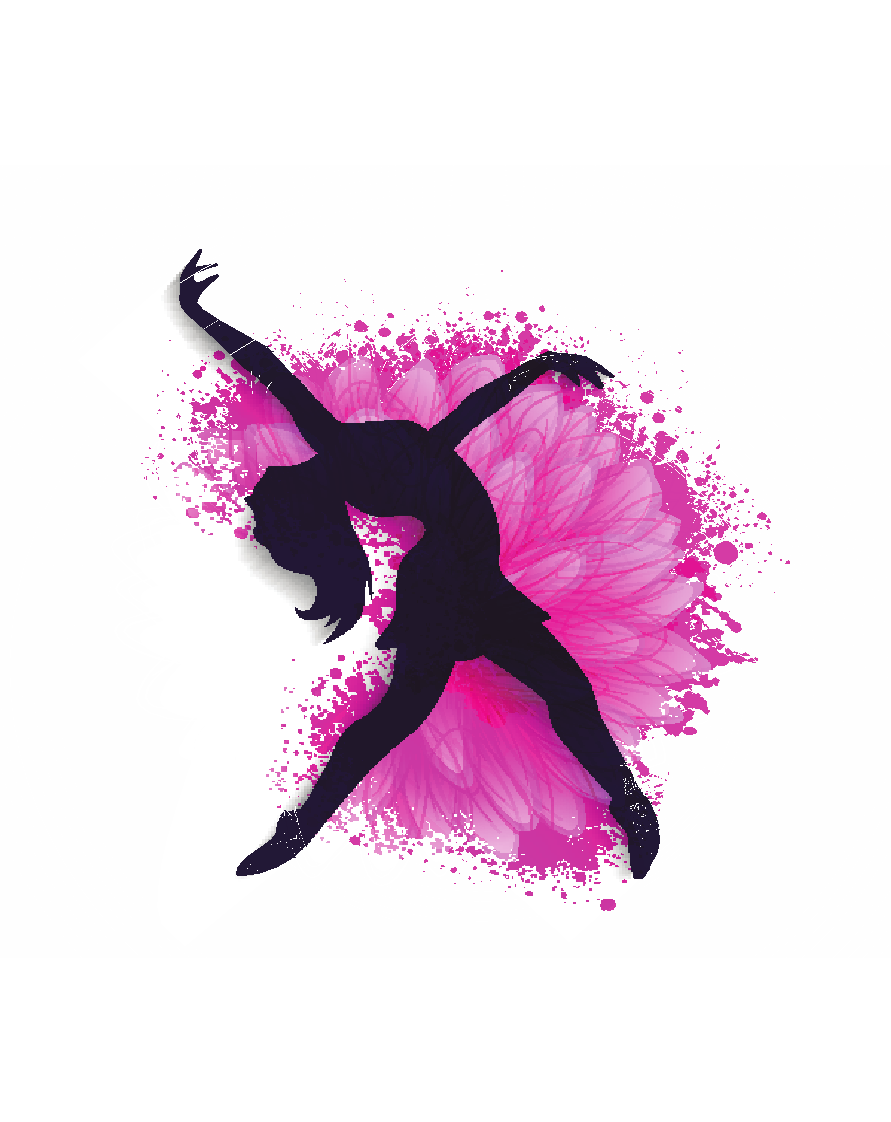 ONSTAGE DANCE COMPETITIONFri 22nd – Sun 24th September held at Aotea College, Porirua.Thank you for your interest in the Onstage Competition.This is an independent run competition.  Our aim is to give Wellington’s dancers a sense of achievement and pride in competing.We look forward to having your support and of course any donations are welcome. COMPETITION RULESThese competitions are open to amateurs only Competitors may only submit one entry in their solo age class.	No person may compete in any class other than dancing classes for their specified age.Competitors compete at their own risk, and must have a parent/guardian on site with them at all times	No Competitor who has been taught by the adjudicator (excluding seminars and workshops) at any time during the period of two years preceding this Competition is eligible to enter.	Age of competitor is to be calculated from the date of the commencement of this competition. Every competitor must state his or her date of birth on the entry form; any competitor’s age that is questioned will need to produce a birth certificate to verify.A Dance Floor will not be laid for this competitionOnstage reserve the right to sub-divide, combine or cancel classes after entries have been received. Aggregate marks will not be affected.  	The Onstage has the right to accept or refuse any entry as it deems fit.Time limit: 	Under 12 years 		3 minutes 		12 years and over	4 minutesMusic at this competition will be played using a cd based sound system; competitors must bring music on a compatible cd. A backup copy is recommended.Competitors’ names will appear in the programme in the order in which they will compete. All competitors should be in attendance at least 15 minutes before the commencement of the classes. It is up to the competitors to be punctual and ready to dance earlier if necessary.	If a competitor leaves the stage before completing an item, it is up to the discretion of the adjudicator as to whether the competitor will restart the dance or be marked with what has already been seenEntry fee will not be refunded.Parents/Guardians may only video their own competitor.  The videoing of other competitor’s dances is not permitted. 	Smoking is strictly forbidden anywhere in the theatre or backstage and the surrounding Buildings	Onstage reserves all rights in the conduct and administration of Competitions held by the Club.Duo and Trios: competitors may enter a maximum of two dances (with different partners) in each class.Modern Championship Classes:  To qualify to enter a championship the dancer must have won a first place in a chosen dance. Under 10 years must dance a jazz solo, 10 years and over can dance a jazz, lyrical or contemporary solo.All championship dancers must state the style of dance (this cannot be changed from entry) and danced in the order set in programme.Give it a Go class is for non-competition dancers that have never danced a solo on stage before.   It’s a chance to experience dancing on stage, have fun and give it a go! No placings awarded, but a report will be given.First time on stage classes are for any dance that has not been on stage before.  This may be a new solo you’ve learnt, or an exam dance. No placings awarded, but a report will be given.Give it a Go and First Time on Stage classes will be scheduled for Sunday morning.	The adjudicator’s decision is FINAL.